Landeskinderturnfest 2019 HeilbronnMitarbeitVeranstaltungenFreitag:	Eröffnung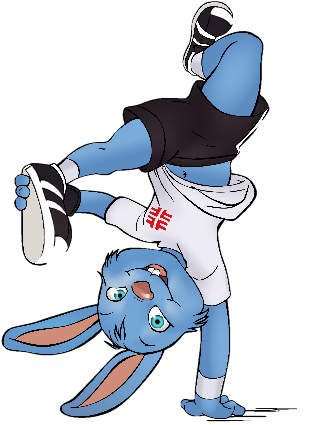 Sonntag:	AbschlussFreitag, 19. Juli 2019	ca. 16.00	 – 21.00 Uhr (10 Pers.)Sonntag, 21. Juli 2019	ca. 13.00	 – 16.00 Uhr (10 Pers.)Beschreibung der AufgabenAuf- und Abbau der benötigten Geräte (Geräteteam)Bestuhlung Auf- und AbbauEntgegennahme der Musik der auftretenden Gruppen, Weitergabe an TechnikKoordination der Reihenfolge der auftretenden Gruppen (nach Plan)Gruppenbetreuung (Verpflegung)Organisatorischer AblaufBei der Helferbesprechung ca. 2-3 Wochen vor dem Landeskinderturnfest werden alle offenen Fragen beantwortet.Vor Beginn der jeweiligen Veranstaltung erhalten die Mitarbeiter/innen eine kurze Einweisung. Dort werden alle anstehenden Fragen gemeinsam besprochen und abgeklärt. Bei Mehrschichtbetrieb bitte die nachfolgende Schicht entsprechend informieren.Verein	:												Ansprechpartner/in:											Tel.:													E-Mail-Adresse:											Änderungen vorbehaltenTabelle kann als vereinsinterne Helferübersicht verwendet werden. 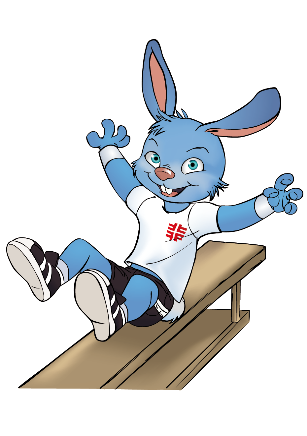 Mitarbeit VeranstaltungenFreitag, 19. Juli 2019, 	ca. 16.00 – 21.00 Uhr, (10 Pers.)Sonntag, 21. Juli 2019,	ca. 13.00 – 16.00 Uhr, (10 Pers.)Verein:		 	______________________________________			Tel.:			______________________________________Verantwortlicher Ansprechpartner: 	______________________________________			E-Mail-Adresse:	______________________________________EinsatztagEinsatzzeitAnzahl der HelferFreitag, 19.7.ca. 16.00 – 21.00Sonntag, 21.7.ca. 13.30 – 16.00EinsatztagZeiten(siehe oben)Einsatz-bereichVereinVornameNameTelefonMobilE-MailT-ShirtGröße